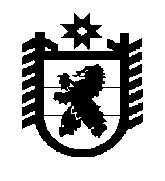 РОССИЙСКАЯ ФЕДЕРАЦИЯРЕСПУБЛИКА КАРЕЛИЯМИНИСТЕРСТВО ЭКОНОМИЧЕСКОГО РАЗВИТИЯ И ПРОМЫШЛЕННОСТИ  РЕСПУБЛИКИ КАРЕЛИЯП Р И К А Зот "___"____________  2016 года					             № _______г. ПетрозаводскО внесении изменений в приказ Министерства экономического развития Республики Карелия от 5 ноября 2015 года № 171-АПриказываю:Внести в Порядок проведения конкурсного отбора по предоставлению субсидий из бюджета Республики Карелия, направленных на субсидирование части затрат субъектов малого и среднего предпринимательства, связанных с приобретением оборудования в целях создания, и (или) развития, и (или) модернизации производства товаров, утвержденный приказом Министерства экономического развития Республики Карелия от 5 ноября 2015 года № 171-А (Собрание законодательства Республики Карелия, 2015, №11, ст.2172; Карелия, 2016, 14 января) следующие изменения:1. в пункте 3 порядка слова «Министерством экономического развития Республики Карелия» заменить словами «Министерством экономического развития и промышленности Республики Карелия»;2. изложить подпункт «д» пункта 4 порядка в следующей редакции: « д) копии документов, подтверждающих фактически произведенные Претендентом расходы за счет собственных средств на приобретение оборудования не ранее 1 января 2015 года (заверенные подписью руководителя юридического лица (с расшифровкой подписи), печатью организации (при ее наличии) и датой заверения): счета, счета-фактуры, платежные поручения, товарные накладные, иные документы.».2. в Приложении №1 к порядку в пункте 3 «Таблица показателей» строку 4 графы 1 изложить в следующей редакции:«Объем собственных средств (в т.ч. заемных), вложенных в реализацию бизнес-проекта (приобретение оборудования) не ранее 1 января 2015 года, без учета НДС».Министр                                                                                     О.К. Арминен